АДМИНИСТРАЦИЯ ГОРОДСКОГО ОКРУГА ФРЯЗИНО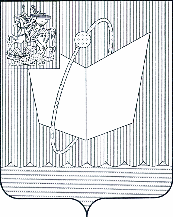       ПОСТАНОВЛЕНИЕ                    от 30.12.2022 № 993О признании утратившим силу пункта 3 постановления администрации городского округа Фрязино от 22.12.2022 № 931 «Об утверждении муниципальной программы городского округа Фрязино Московской области «Безопасность и обеспечение безопасности жизнедеятельности населения» на 2023-2027 годыВ соответствии с Бюджетным кодексом Российской Федерации, постановлением администрации городского округа Фрязино от 09.11.2022 
№ 761 «О Перечне муниципальных программ городского округа Фрязино Московской области, реализация которых планируется с 2023 года», постановлением Администрации городского округа Фрязино от 24.03.2021 № 20 «Об утверждении Порядка разработки и реализации муниципальных программ городского округа Фрязино Московской области», на основании Устава городского округа Фрязино Московской области,п о с т а н о в л я ю:Признать утратившим силу пункт 3 постановления администрации городского округа Фрязино от 22.12.2022 № 931 «Об утверждении муниципальной программы городского округа Фрязино Московской области «Безопасность и обеспечение безопасности жизнедеятельности населения» на 2023-2027 годы». Опубликовать настоящее постановление в периодическом печатном издании, распространяемом на территории городского округа Фрязино (еженедельная общественно-политическая газета города Фрязино «Ключъ»),
и разместить на официальном сайте городского округа Фрязино в сети Интернет.Контроль за выполнением настоящего постановления возложить на первого заместителя главы администрации Бощевана Н.В. Глава городского округа Фрязино						 Д.Р. Воробьев